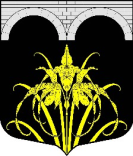 АДМИНИСТРАЦИЯ МУНИЦИПАЛЬНОГО ОБРАЗОВАНИЯНАЗИЕВСКОЕ ГОРОДСКОЕ ПОСЕЛЕНИЕКИРОВСКОГО МУНИЦИПАЛЬНОГО РАЙОНАЛЕНИНГРАДСКОЙ ОБЛАСТИП О С Т А Н О В Л Е Н И Еот 22  января  2018  года  №14О внесении изменений в постановление администрации муниципального образования Назиевское городское поселение Кировского муниципального района Ленинградской области от 10 мая 2017  года № 138 «Об утверждении административного регламента по оказанию  муниципальной услуги  по организации предоставления во владение и (или) в пользование объектов имущества, включенных в перечень муниципального имущества, предназначенного для предоставления во владение и (или) пользование субъектам малого и среднего предпринимательства и организациям, образующим инфраструктуру поддержки субъектов  малого и среднего предпринимательства»С целью приведения в соответствие с Типовым Административным регламентом предоставления муниципальной услуги «Организация предоставления во владение и (или) в пользование объектов имущества, включенных в перечень муниципального имущества, предназначенного для предоставления во владение и (или) пользование субъектам малого и среднего предпринимательства и организациям, образующим инфраструктуру поддержки субъектов малого и среднего предпринимательства», разработанным Правительством Ленинградской области:1. Внести изменения в постановление администрации муниципального образования Назиевское городское поселение Кировского муниципального района Ленинградской области от 10 мая 2017 года № 138 «Об утверждении административного регламента по оказанию  муниципальной услуги по организации предоставления во владение и (или) в пользование объектов имущества, включенных в перечень муниципального имущества, предназначенного для предоставления во владение и (или) пользование субъектам малого и среднего предпринимательства и организациям, образующим инфраструктуру поддержки субъектов малого и среднего предпринимательства» (далее - постановление):1.1. Пункт 6.9.   Приложения к постановлению исключить.1.2. Пункт 6.10. Приложения к постановлению исключить.1.3. Пункт 6.11. Приложения к постановлению исключить.1.4. Пункт 6.12. Приложения к постановлению исключить.1.5. Пункт 6.13. Приложения к постановлению исключить.1.6. Пункт 6.14. Приложения к постановлению исключить.2. Настоящее постановление вступает в силу со дня его официального опубликования.Глава администрации                                                         О. И. КибановРазослано:  дело, специалист, «Назиевский вестник», прокуратура, Регистр